JURIDIK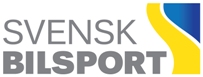 BESLUTSPROTOKOLLKLJ 2023-03-14 Tävlingsledarbeslut	 Domarjurybeslut	 DomarbeslutBeslutande (namn/funktion):	Övriga närvarande (namn/funktion):Ärende:Berörd av beslutet:Beslut:Motivering/Regelhänvisning:Kryssrutor nedan gäller endast vid domar/domarjurybeslut 	Beslutet får inte överklagas i enlighet med G15.3.2. 	Beslutet får överklagas i enlighet med G15.2.16 och G15.3.3-5Vid protokollet	Justeras_____________________________________	________________________________________Sekreterare/namnförtydligande	Tävlingsledare/Domarordförande/namnförtydligandeBeslut anslaget klockan:	Signatur:	ArrangörTävlingOrtDatumKlockanLicensnummerStartnummerKlassNamnFörening